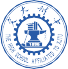 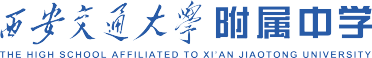 ◄◄ 学校简介 ►►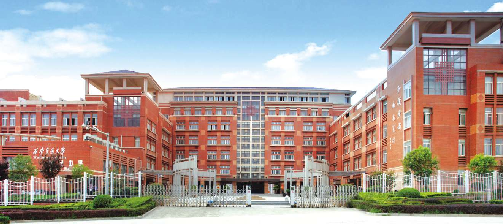 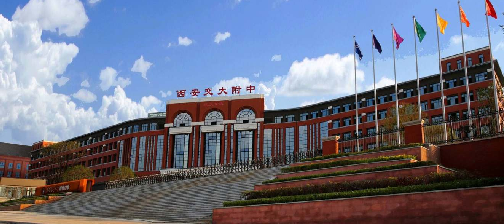 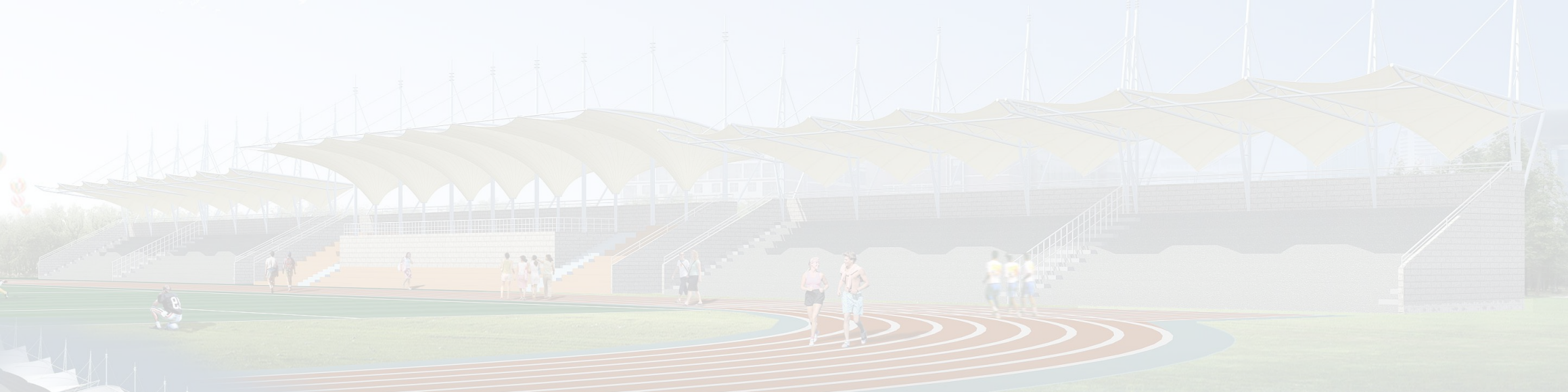 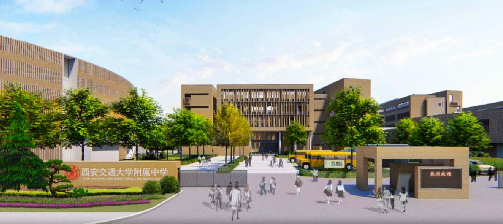 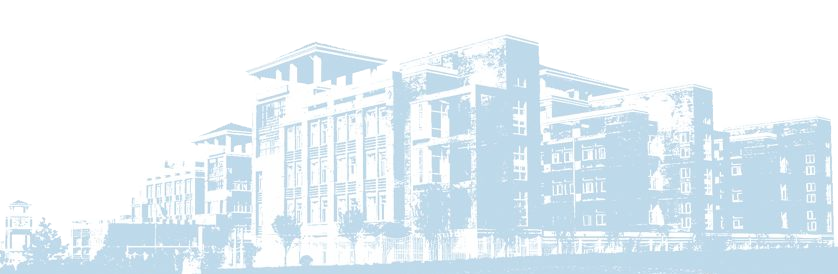 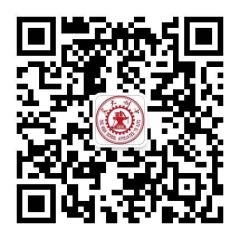 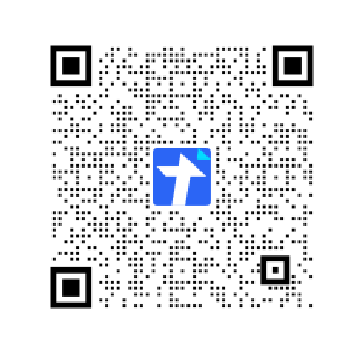 西安交通大学附属中学为西安交通大学自办中学，起源于1896年创办的交通大学前身南洋公学及其中院，1981年恢复重建，1991年西安交通大学附属中学被评为陕西省、西安市两级重点中学，2009年被评为陕西省首批七所示范高中之一，并先后获得  “全国青年文明号”“全国创新型学校”“全国科研兴校示范基地”“首批全国中小学知识产权教育示范学校”“全国体育工作示范学校”“全国青少年校园篮球特色学校”“ 全国青少年校园足球特色学校”“ 全国学校艺术教育先进单位”“ 陕西省文明校园”“西安市普通高中课程改革先进单位”等上百项荣誉称号。◄◄ 学校发展格局 ►►西安交通大学附属中学现有曲江、兴庆、航天、浐灞、雁塔五个校区。2021年，随着创新港校区的建成， 西安交大附中将形成一校六区的集团发展规模，“一体两翼三护卫”的航母舰队正式起航！一、招聘学科◄◄ 应学校发展需要，现面向社会诚聘教育英才►►初、高中：语文、数学、英语、物理、化学、生物、政治、历史、地理、体育、音乐、美术、信息技术二、应聘条件1、本次招聘面向全日制普通高校2021年应届毕业生；2、应聘者须为大学本科及以上学历、学位，在校期间学习成绩优异；3、有良好的语言表达、沟通交流能力；4、有现代教育观念和创新精神，认同学校办学理念；5、参加过数学、物理、化学、生物学科竞赛者优先考虑；6、应届博士研究生学校将按照优秀教师人才引进办法提供更优厚的待遇。三、招聘流程扫描职位申请二维码提交应聘信息招聘包括“初选—面试—笔试—试讲—录取”环节申请职位请扫描职位申请二维码提交应聘信息四、联系方式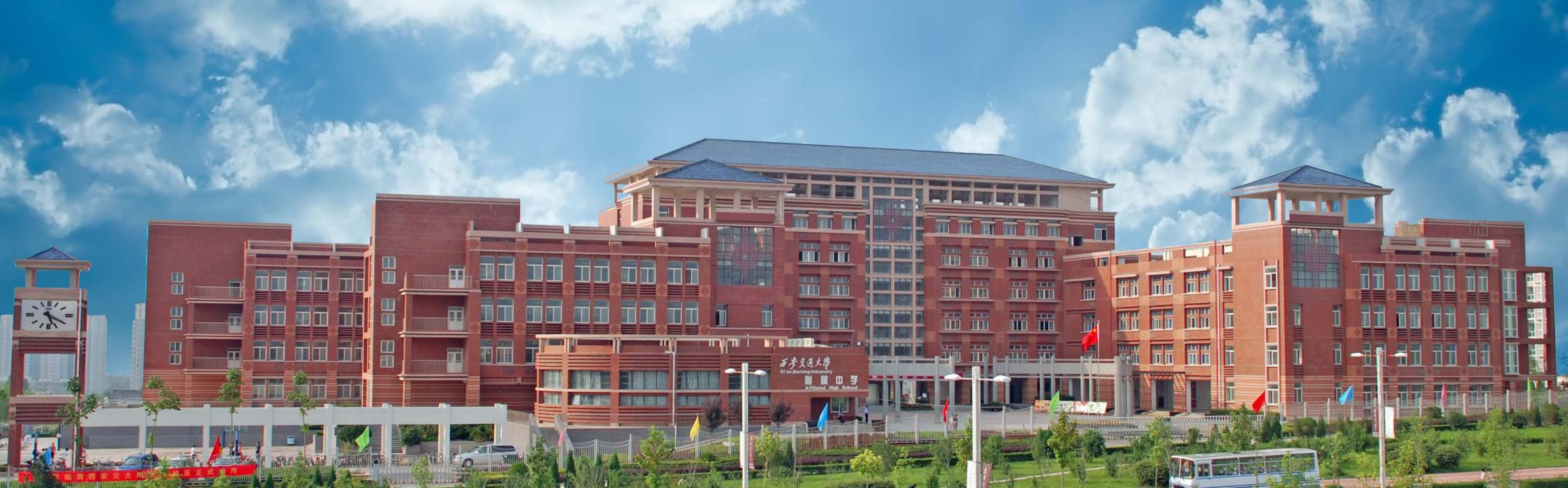 联系电话：029-82295802联 系 人：刘老师邮	箱：xajdfz_hr@163.com西安交通大学附属中学微信二维码